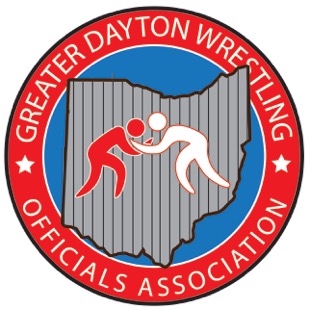 GREATER DAYTON WRESTLING OFFICIALS ASSOCIATIONAPPLICATION/DUES FORMNAME   _________________________________      EMAIL(S)   __________________________________________Address   ________________________________                          __________________________________________                _________________________________PHONE   (H)   _____________________________       Years of Experience   __________   Official  _____                (W)  _____________________________       Sectionals (# of years)  ________    Coach    _____                (C)  ______________________________       Districts                           ________    Other    _____                                                                                                 State Tournaments      ________Permit #   _________________________                       Class     1     2     3     (PLEASE CIRCLE)Occupation.  Where do you work?     ___________________________________________                        What do you do there?   __________________________________________SHIRT SIZE     SMALL       MEDIUM       LARGE       EX-LARGE       BIGGER?  SPECIFY   _______DUES FOR MEMBERSHIP IN THE GDWOA ARE $25.00.  DEADLINE FOR PAYMENT IS NOVEMBER 6TH.  PAYMENTS MADE AFTER THAT DATE ARE SUBJECT TO A $5.00 LATE FEE.  DUES NOT PAID BY DEC. 31ST, THE MEMBER WILL LOSE “GOOD STANDING” STATUS IN THE GDWOA.DUES CAN BE PAID IN CASH OR BY CHECK.  MAKE CHECKS PAYABLE TO . . . “GREATER DAYTON WRESTLING OFFICIALS ASSOCIATION” or GDWOA